	                  	ПРОЕКТ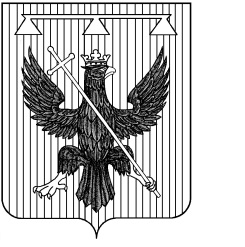 Администрация муниципального образования Южно-Одоевское Одоевского района ПОСТАНОВЛЕНИЕОт ___________                       п. Стрелецкий                            № ____________О внесении изменений в постановление главы муниципального образования Южно-Одоевское Одоевского района от 05.09.2011г. № 77-А «Об утверждении Положения об оплате труда работников администрации муниципального образования Южно-Одоевское Одоевского района замещающих должности, не отнесенные к должностям муниципальной службы»             В соответствии с Уставом муниципального образования Южно-Одоевское Одоевского района, руководствуясь распоряжением Администрации муниципального образования Южно-Одоевское Одоевского района от 15.02.2018г. № 10 «Об индексации заработной платы работников муниципальных учреждений муниципального образования Южно-Одоевское Одоевского района»:Внести изменения в Постановление от 05.09.2011г. № 77-А «Об утверждении Положения об оплате труда работников администрации муниципального образования Южно-Одоевское Одоевского района замещающих должности, не отнесенные к должностям муниципальной службы»: Изложить приложение 1 к Положению об оплате труда работников администрации муниципального образования Южно-Одоевское Одоевского района замещающих должности, не отнесенные к должностям муниципальной службы в новой редакции:«Размеры должностных окладов по категориям работников, замещающих должности, не отнесенные к должностям муниципальной службы (руб.)Контроль за исполнением настоящего постановления оставляю за собой.Постановление вступает в силу с момента его подписания и распространяется на правоотношения, возникшие с 01 января 2018г.1Инспектор по работе с населением, регистрационному учету52692Инспектор по культуре, спорту и молодежной политике (1 ставка/0,5 ставки)5269/26353Бухгалтер-кассир (1 ставка /0,5 ставки)5269/26354Инспектор по имущественным и земельным отношениям52695Инспектор по обеспечению контрактной системы закупок (1 ставка/0,5 ставки)5269/2635Глава администрации муниципального образованияЮжно-Одоевское Одоевского районаИ.А. Думчев